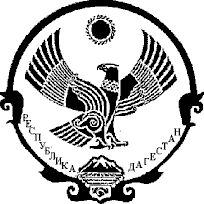 РЕСПУБЛИКА  ДАГЕСТАНМУНИЦИПАЛЬНЫЙ РАЙОН «БОТЛИХСКИЙ  РАЙОН»СОБРАНИЕ  ДЕПУТАТОВ МУНИЦИПАЛЬНОГО РАЙОНА368970, Республика Дагестан, Ботлихский район, с.Ботлих, тел.22045 РЕШЕНИЕ  №2О принятии проекта Решения «О внесении изменений и дополнений в Устав муниципального района   «Ботлихский район», проведения по нему публичных слушаний и установления порядка учета предложений граждан  в проект решения28.04. 2016г.                                                                                    с. Ботлих        На основании статьи 43 Устава муниципального района «Ботлихский район» с целью приведения Устава муниципального района «Ботлихский район» в соответствие с Федеральным законом от 06.10.2003 № 131-ФЗ «Об общих принципах организации местного самоуправления в Российской Федерации», Собрание депутатов муниципального района  решило:       1. Принять проект Решения Собрания депутатов муниципального района «Ботлихский район» «О внесении изменений и дополнений в Устав муниципального района  «Ботлихский район» за  основу - приложение №1.              2. Главе муниципального района «Ботлихский район» опубликовать проект Решения «О внесении изменений и дополнений в Устав муниципального района  «Ботлихский район» в районной газете «Дружба» в срок до 30.04.2016 года.       3. С целью организации работы по учету предложений граждан по проекту Решения «О внесении изменений и дополнений в Устав муниципального района  «Ботлихский район» создать оргкомитет Собрания депутатов муниципального района «Ботлихский район» численностью 5 чел. в составе, согласно приложению  № 2  к настоящему решению.      4.Установить, что предложения граждан по проекту Решения «О внесении изменений и дополнений в Устав муниципального района  «Ботлихский район»  принимаются в письменной форме  оргкомитетом Собрания депутатов муниципального района «Ботлихский район» с 04.05.2016г. по 30.05.2016г. по адресу: с. Ботлих, Ботлихский район, Республика Дагестан, в здании администрации муниципального района,2 этаж, кабинет руководителя аппарата СД МР «Ботлихский район» с 9.00 до 17.00 в рабочие дни.      5. Для обсуждения проекта Решения «О внесении изменений и дополнений в Устав муниципального района  «Ботлихский район», предложений граждан в проект Решения «О внесении изменений и дополнений в Устав муниципального района  «Ботлихский район»,  с участием жителей, руководителю оргкомитета, указанном в пункте 3 настоящего решения, организовать проведение публичных слушаний 02.06.2016 г. в 10.00 в актовом зале здания администрации муниципального района по адресу: с. Ботлих, Ботлихский район, Республика Дагестан.        6. Утвердить порядок проведения публичных слушаний по проекту Решения Собрания депутатов муниципального района «Ботлихский район» «О внесении изменений и дополнений в Устав муниципального района  «Ботлихский район», согласно  приложению №3.      7. Руководителю оргкомитета, указанном в пункте 3 настоящего решения, предоставить  собранию депутатов  муниципального района «Ботлихский район»  информацию о результатах публичных слушаний. Информацию об обсуждении проекта «О внесении изменений и дополнений в Устав муниципального района  «Ботлихский район», отсутствии или наличии предложений граждан с их перечислением, сведения о заседании Собрания депутатов муниципального района по обсуждению предложений по проекту «О внесении изменений и дополнений в Устав муниципального района  «Ботлихский район».      Опубликовать протокол и результаты публичных слушаний  в районной газете «Дружба».       8. Провести заседание Собрания депутатов муниципального района «Ботлихский район» по вопросам:       1) Рассмотрение предложений и замечаний граждан по проекту Решения Собрания депутатов муниципального района «Ботлихский район» «О внесении изменений и дополнений в Устав муниципального района  «Ботлихский район»  их принятие или отклонение;       2)  Принятие  решения Собрания депутатов муниципального района «Ботлихский район» «О внесении изменений и дополнений в Устав муниципального района  «Ботлихский район» в целом.        9. Настоящее решение подлежит одновременному опубликованию с проектом Решения «О внесении изменений и дополнений в Устав муниципального района  «Ботлихский район» и вступает в силу со дня его официального опубликования.         Глава  Муниципального района                                                           М. ПатхулаевПредседатель Собрания                                                   М. ОмаровПриложение №1к решению СД МР «Ботлихский район»от 28.04.2016г.№2В статье 6:       а) часть 6 дополнить пунктом 24.1 следующего содержания:        «24.1) сохранение, использование и популяризация объектов культурного наследия (памятников истории и культуры), находящихся в собственности муниципального района, охрана объектов культурного наследия (памятников истории и культуры) местного (муниципального) значения, расположенных на территории муниципального района.»;б) пункт 16 части 1 статьи 6 изложить в следующей редакции:        «16) участие в организации деятельности по сбору (в том числе раздельному сбору), транспортированию, обработке, утилизации, обезвреживанию, захоронению твердых коммунальных отходов на территории муниципального района;»;       в)   пункт 31 части 1 статьи 6 изложить в следующей редакции:         «31) обеспечение условий для развития на территории муниципального района физической культуры, школьного спорта и массового спорта, организация проведения официальных физкультурно-оздоровительных и спортивных мероприятий муниципального района;»;      г)   часть 2 статьи 6 дополнить предложением следующего содержания: «В этих случаях данные вопросы являются вопросами местного значения муниципального района.»;       2) В статье 15:       пункт 4 части 3 статьи 15 дополнить словами «, за исключением случаев, если в соответствии со статьей 13 настоящего Федерального закона для преобразования муниципального района требуется получение согласия населения муниципального района, выраженного путем голосования либо на сходах граждан»;        3) В статье 26:          а) пункт 1 части 5 статьи 26 после  слов «зарегистрированного в установленном порядке» дополнить словами «, совета муниципальных образований Республики Дагестан, иных объединений муниципальных образований»;        б) часть 10 статьи 26 после слов «по гражданскому» дополнить словом «, административному»;в)  часть 6 изложить в следующей редакции:"6. Депутат Собрания депутатов муниципального района, иное лицо, замещающее муниципальную должность, должны соблюдать ограничения, запреты, исполнять обязанности, которые установлены Федеральным законом от 25 декабря 2008 года N 273-ФЗ «О противодействии коррупции» и другими федеральными законами.»4) В статье 27:а) в пункте 12 части 1 слова «осуществляющих свои полномочия на постоянной основе» заменить словами «иного лица, замещающего муниципальную должность»;.       б) дополнить частью 2.1 следующего содержания:«2.1. Полномочия депутата, иного лица, замещающего муниципальную должность, прекращаются досрочно в случае несоблюдения ограничений, запретов, неисполнения обязанностей, установленных Федеральным законом от 25 декабря 2008 года N 273-ФЗ «О противодействии коррупции», Федеральным законом от 3 декабря 2012 года N 230-ФЗ «О контроле за соответствием расходов лиц, замещающих государственные должности, и иных лиц их доходам», Федеральным законом от 7 мая 2013 года N 79-ФЗ «О запрете отдельным категориям лиц открывать и иметь счета (вклады), хранить наличные денежные средства и ценности в иностранных банках, расположенных за пределами территории Российской Федерации, владеть и (или) пользоваться иностранными финансовыми инструментами»;»;      5) В статье 28:      а) пункт 1 части 8 после слов «зарегистрированного в установленном порядке» дополнить словами «, совета муниципальных образований Республики Дагестан, иных объединений муниципальных образований»;       б) часть 9 статьи  28 после слов «по гражданскому» дополнить словом «, административному».      в) часть 13 статьи 28 изложить в следующей редакции:      «13. Глава муниципального района, должен соблюдать ограничения, запреты, исполнять обязанности, которые установлены Федеральным законом от 25 декабря 2008 года № 273-ФЗ «О противодействии коррупции» и другими федеральными законами.»;      6) В статье 29:      дополнить частью 1.1 следующего содержания:       «1.1» Глава муниципального района определяет орган местного самоуправления, уполномоченный на осуществление полномочий в сфере муниципально-частного партнерства в соответствии с Федеральным законом от 13.07.2015 № 224-ФЗ «О государственно-частном партнерстве, муниципально-частном партнерстве в Российской Федерации и внесении изменений в отдельные законодательные акты Российской Федерации».     7) В статье 30:     дополнить частью 2.1 следующего содержания:        «2.1. Полномочия Главы муниципального района, прекращаются досрочно в случае несоблюдения ограничений, запретов, неисполнения обязанностей, установленных Федеральным законом от 25 декабря 2008 года № 273-ФЗ «О противодействии коррупции», Федеральным законом от 3 декабря 2012 года № 230-ФЗ «О контроле за соответствием расходов лиц, замещающих государственные должности, и иных лиц их доходам», Федеральным законом от 7 мая 2013 года № 79-ФЗ «О запрете отдельным категориям лиц открывать и иметь счета (вклады), хранить наличные денежные средства и ценности в иностранных банках, расположенных за пределами территории Российской Федерации, владеть и (или) пользоваться иностранными финансовыми инструментами».»;       8) В статье 52:       в абзаце первом части 5 слова «затрат на их денежное содержание» заменить словами «расходов на оплату их труда»;      9)  дополнить статьей 53.2 следующего содержания:      «Статья 53.2 Субсидии, субвенции и иные межбюджетные трансферты, предоставляемые из местных бюджетов»1. Бюджетам поселений могут быть предоставлены субвенции из бюджета муниципального района в соответствии с требованиями Бюджетного кодекса Российской Федерации.2. Бюджетам поселений могут быть предоставлены иные межбюджетные трансферты из бюджета муниципального района в соответствии с требованиями Бюджетного кодекса Российской Федерации.».      9) В статье 57:       в абзаце первом части 3 слова «затрат на их денежное содержание» заменить словами «расходов на оплату их труда»;10) статью 58 изложить в следующей редакции:       «Статья 58  Выравнивание бюджетной обеспеченности муниципального района        Выравнивание бюджетной обеспеченности муниципального района  осуществляется в соответствии с требованиями Бюджетного кодекса Российской Федерации.»;       11) В статье 66:       в части 6 статьи 66 слова «суд должен рассмотреть  заявление и принять решение не позднее чем через 10 дней со дня его подачи» исключить;       12) В статье 67:       Внести в пункт 2 части 1 изменение, заменив слова «нецелевое расходование субвенций из федерального бюджета или бюджета Республики Дагестан» словами «нецелевое использование межбюджетных трансфертов, имеющих целевое назначение, бюджетных кредитов, нарушение условий предоставления межбюджетных трансфертов, бюджетных кредитов, полученных из других бюджетов бюджетной системы Российской Федерации»;Приложение №2                                                                                  к решению Собрания  депутатов                                                                                  муниципального  района«Ботлихский район»                                                                                                                   от 28.04. 2016г.№2   Состав оргкомитета Собрания депутатов муниципального района «Ботлихский район» по учету предложений граждан по проекту Решения Собрания депутатов муниципального района «Ботлихский район «О внесении изменений и дополнений в Устав муниципального района  «Ботлихский район»Руководитель оргкомитета  – Омаров М-Н. О. –  Председатель СД МР                                                                                   «Ботлихский район»         Члены оргкомитета:            Митаров Г.Р. – депутат СД МР «Ботлихский район»;         Газиев А.Н. – руководитель аппарата СД МР                                                                            «Ботлихский район»;Гамзатов Р. С. -  руководитель аппаратаАМР «Ботлихский район»;                          Муталипов А.А.- ответственный секретарь комиссии по делам несовершеннолетних и защите их прав АМР «Ботлихский район»                    Приложение № 3                                                                              к решению  Собрания депутатов                                                                           муниципального района «Ботлихский район»                                                                                                                                                                                               от 28.04.2016г.№2Порядок проведения публичных слушаний по проекту Решения Собрания депутатов муниципального района «Ботлихский район» «О внесении изменений и дополнений в Устав муниципального района  «Ботлихский район»  1. Для обсуждения проекта Решения Собрания депутатов муниципального района «Ботлихский район» «О внесении изменений и дополнений в Устав муниципального района  «Ботлихский район»  проводятся публичные слушания.    2. Организацию и проведение публичных слушаний, а также сбор и обработку предложений граждан, поступивших в отношении проекта Решения Собрания депутатов муниципального района «Ботлихский район» «О внесении изменений и дополнений в Устав муниципального района  «Ботлихский район», осуществляет руководитель оргкомитета Собрания депутатов муниципального района по учету предложений граждан по проекту Решения  (далее - руководитель оргкомитета).    3. В публичных слушаниях вправе принять участие каждый житель муниципального района «Ботлихский район».   4. На публичных слушаниях по проекту Решения «О внесении изменений и дополнений в Устав муниципального района  «Ботлихский район» выступает с докладом и председательствует руководитель оргкомитета (далее по тексту  – председательствующий).  5. Для ведения протокола публичных слушаний председательствующий определяет секретаря публичных слушаний.  6. Участникам публичных слушаний обеспечивается право высказать свое мнение по проекту Решения «О внесении изменений и дополнений в Устав муниципального района  «Ботлихский район».        7. Всем желающим выступить предоставляется слово, в зависимости от количества желающих выступить, председательствующий вправе ограничить время любого из выступлений.       8. Председательствующий вправе принять решение о перерыве в публичных слушаниях и продолжении их в другое время.       9. По истечению времени, отведенного председательствующим на проведение публичных слушаний, участники публичных слушаний, которым не было предоставлено слово, вправе представить свои замечания и предложения в письменном виде. Устные замечания и предложения по проекту Решения «О внесении изменений и дополнений в Устав муниципального района  «Ботлихский район» заносятся в протокол публичных слушаний, письменные замечания и предложения приобщаются к протоколу, который подписывается председателем и секретарем.     10. Поступившие от населения замечания и предложения по проекту Решения «О внесении изменений и дополнений в Устав муниципального района «Ботлихский район», в том числе в ходе проведения публичных слушаний, носят рекомендательный характер.    11. Результаты публичных слушаний  в форме итогового документа подписывается председательствующим и подлежит официальному опубликованию.       9. Указанные замечания и предложения рассматриваются на заседании Собрания депутатов муниципального района «Ботлихский район».      После завершения рассмотрения замечаний и предложений граждан, а также результатов публичных слушаний Собранием депутатов муниципального района «Ботлихский район» принимается решение «О внесении изменений и дополнений в Устав муниципального района  «Ботлихский район». 